W    Faculté des sciences économiques, commerciales et des sciences de gestion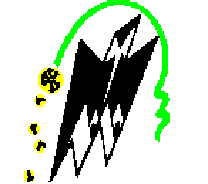 W    Faculté des sciences économiques, commerciales et des sciences de gestionW    Faculté des sciences économiques, commerciales et des sciences de gestionW    Faculté des sciences économiques, commerciales et des sciences de gestionDépartement des sciences Financières et ComptabilitéAnnée universitaire 2023/2024Département des sciences Financières et ComptabilitéAnnée universitaire 2023/2024Département des sciences Financières et ComptabilitéAnnée universitaire 2023/2024Département des sciences Financières et ComptabilitéAnnée universitaire 2023/2024PLANNING DES EXAMENS DE RATTRAPAGE DU SEMESTRE 05LICENCE COMPTABILITE ET FINANCEPLANNING DES EXAMENS DE RATTRAPAGE DU SEMESTRE 05LICENCE COMPTABILITE ET FINANCEPLANNING DES EXAMENS DE RATTRAPAGE DU SEMESTRE 05LICENCE COMPTABILITE ET FINANCEPLANNING DES EXAMENS DE RATTRAPAGE DU SEMESTRE 05LICENCE COMPTABILITE ET FINANCEJourHoraireMatièreLieux Dimanche  23  Juin 202408h30Comptabilité approfondie 01G1, G2, G3 et G4AMPHI HAMEG Lundi   24  Juin  202408h30Contrôle de gestionG1, G2, G3 et G4AMPHI HAMEG Mardi  25  Juin 202408h30Comptabilité des sociétés G1, G2, G3 et G4AMPHI HAMEG Mardi  25  Juin 202413h00FailliteG1, G2, G3 et G4AMPHI HAMEG Mercredi  26  Juin 202408h30FiscalitéG1, G2, G3 et G4AMPHI HAMEG Jeudi  27  Juin 202408h30Analyse financièreG1, G2, G3 et G4AMPHI HAMEG Jeudi 27 Juin 202413h00AnglaisG1, G2, G3 et G4AMPHI HAMEG Faculté des sciences économiques, commerciales et des sciences de gestionFaculté des sciences économiques, commerciales et des sciences de gestionFaculté des sciences économiques, commerciales et des sciences de gestionFaculté des sciences économiques, commerciales et des sciences de gestionDépartement des sciences Financières et ComptabilitéAnnée universitaire 2023/2024Département des sciences Financières et ComptabilitéAnnée universitaire 2023/2024Département des sciences Financières et ComptabilitéAnnée universitaire 2023/2024Département des sciences Financières et ComptabilitéAnnée universitaire 2023/2024PLANNING DES EXAMENS DE RATTRAPAGE DU SEMESTRE 05LICENCE FINANCE D’ENTREPRISEPLANNING DES EXAMENS DE RATTRAPAGE DU SEMESTRE 05LICENCE FINANCE D’ENTREPRISEPLANNING DES EXAMENS DE RATTRAPAGE DU SEMESTRE 05LICENCE FINANCE D’ENTREPRISEPLANNING DES EXAMENS DE RATTRAPAGE DU SEMESTRE 05LICENCE FINANCE D’ENTREPRISEJourHoraireMatièreLieux Dimanche  23  Juin 202408h30Comptabilité financière approfondie 01G01 et G02: Salle 08 SGLundi  24  Juin 202408h30Ingénierie financièreG01 et G02: Salle 08 SGMardi  25  Juin 202408h30Gestion financièreG01 et G02: Salle 08 SGMardi  25  Juin 202413h00Faillite et règlement judiciaireG01 et G02: Salle 08 SGMercredi  26  Juin 202408h30Théorie de prise de décisionG01 et G02: Salle 08 SGJeudi  27  Juin 202408h30Fiscalité G01 et G02: Salle 08 SGJeudi 27 Juin 202413h00AnglaisG01 et G02: Salle 08 SGFaculté des sciences économiques, commerciales et des sciences de gestionFaculté des sciences économiques, commerciales et des sciences de gestionFaculté des sciences économiques, commerciales et des sciences de gestionFaculté des sciences économiques, commerciales et des sciences de gestionDépartement des sciences Financières et ComptabilitéAnnée universitaire 2023/2024Département des sciences Financières et ComptabilitéAnnée universitaire 2023/2024Département des sciences Financières et ComptabilitéAnnée universitaire 2023/2024Département des sciences Financières et ComptabilitéAnnée universitaire 2023/2024PLANNING DES EXAMENS DE RATTRAPAGE DU SEMESTRE 05LICENCE COMPTABILITE ET AUDITPLANNING DES EXAMENS DE RATTRAPAGE DU SEMESTRE 05LICENCE COMPTABILITE ET AUDITPLANNING DES EXAMENS DE RATTRAPAGE DU SEMESTRE 05LICENCE COMPTABILITE ET AUDITPLANNING DES EXAMENS DE RATTRAPAGE DU SEMESTRE 05LICENCE COMPTABILITE ET AUDITJourHoraireMatièreLieux Dimanche  23  Juin 202408h30Comptabilité approfondie 01G 01 : Salle 09 SGLundi  24  Juin 202408h30Normes algériennes d’audit G 01 : Salle 09 SGMardi  25  Juin 202408h30Normes d’audit internationalG 01 : Salle 09 SGMardi  25  Juin 202413h00Faillite et règlement judiciaireG 01 : Salle 09 SGMercredi  26  Juin 202408h30Comptabilité des sociétésG 01 : Salle 09 SGJeudi  27  Juin 202408h30Système de contrôle interneG 01 : Salle 09 SGJeudi 27 Juin 202413h00AnglaisFaculté des sciences économiques, commerciales et des sciences de gestionFaculté des sciences économiques, commerciales et des sciences de gestionFaculté des sciences économiques, commerciales et des sciences de gestionFaculté des sciences économiques, commerciales et des sciences de gestionDépartement des sciences Financières et ComptabilitéAnnée universitaire 2023/2024Département des sciences Financières et ComptabilitéAnnée universitaire 2023/2024Département des sciences Financières et ComptabilitéAnnée universitaire 2023/2024Département des sciences Financières et ComptabilitéAnnée universitaire 2023/2024PLANNING DES EXAMENS DE RATTRAPAGE DU SEMESTRE 05LICENCE FINANCE, BANQUE ET ASSURANCEPLANNING DES EXAMENS DE RATTRAPAGE DU SEMESTRE 05LICENCE FINANCE, BANQUE ET ASSURANCEPLANNING DES EXAMENS DE RATTRAPAGE DU SEMESTRE 05LICENCE FINANCE, BANQUE ET ASSURANCEPLANNING DES EXAMENS DE RATTRAPAGE DU SEMESTRE 05LICENCE FINANCE, BANQUE ET ASSURANCEJourHoraireMatièreLieux Dimanche  23  Juin 202408h30Assurance et assurance  mutuelleG01 : Salles 10 SG Lundi  24  Juin 202408h30Evaluation des projetsG01 : Salles 10 SG Mardi  25  Juin 202408h30Comptabilité bancaireG01 : Salles 10 SG Mardi  25  Juin 202413h00Droit des assurances G01 : Salles 10 SG Mercredi  26  Juin 202408h30Comptabilité des assurancesG01 : Salles 10 SG Jeudi  27  Juin 202408h30Marketing bancaireG01 : Salles 10 SG Jeudi  27 Juin 202413h00AnglaisG01 : Salles 10 SG 